Mateřská škola Šikulka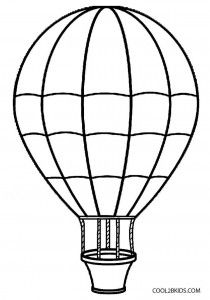 PŘEHLED VÝCHOVNĚ VZDĚLÁVACÍ PRÁCETÉMA:  LETEM  SVĚTEMPODTÉMA:  Kam a čím cestujemeMEDVÍĎATA- OD 6.6.2022Cíl : Vytvářet u dětí povědomí o vlastní sounáležitosti se světem – seznámit děti s nebezpečím, se kterým se může setkat ve svém okolíRozvíjet přirozenou zvídavost dětí – seznamovat se s dopravními prostředkyRozvíjet u dětí kooperativní dovednosti – vnímat, co si druhý přeje či potřebuje, vycházet mu vstříc, chovat se citlivě a ohleduplně k ostatním.Rozvíjet u dětí tvořivostČinnosti:Seznamujeme se s dopravními prostředky, které známe, jak se pohybují (lodě, auta, vlaky…). Společně si vyprávíme,čím jezdíme do školky. Povídáme si o nebezpečí, jako cyklista, chodec. Jak se chovat o prázdninách.Opakujeme, jak se jmenují dny v týdnu, jaké máme roční období (co si oblékáme), seznamujeme se s názvy jednotlivých měsíců. Jemnou motoriku rozvíjíme – vybarvujeme, navlékáme korálky, kreslíme do písku – krupice, lepíme, stříháme.Rozvíjení pohybové koordinace a hrubé motoriky – překážkové dráhy, hudebně pohybové hry, házení a chytání míče.Opakujeme písničky u klavíru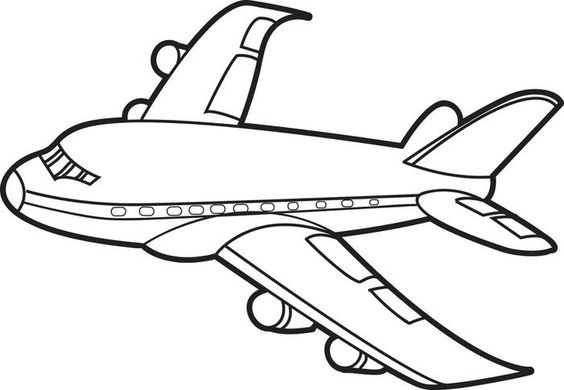 Básničky:            Čím jezdíme do školky,                               pro kluky a pro holky?         Traktorem, či minibusem,         pěšky, nebo poloklusem?        Letadlem, či ponorkou,                                          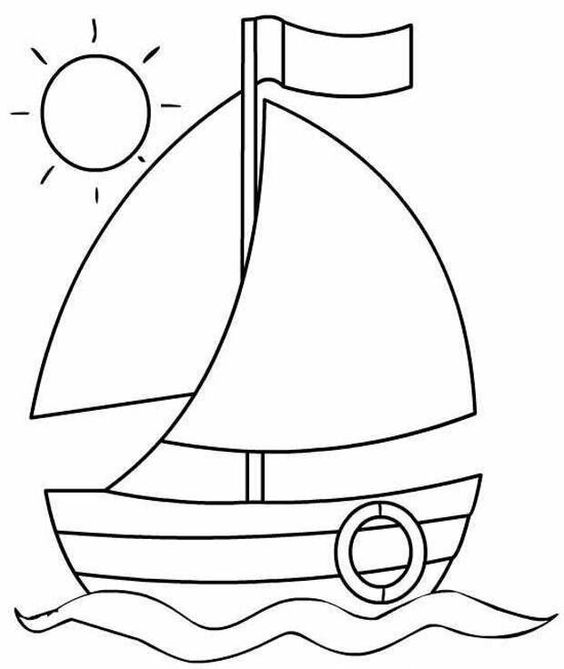         autem, také motorkou!                       Hlavně pozor na dvě barvy:                     červená a zelená!        Každé dítko ze školičky,        dobře ví, co znamená. 